目  录1.	卡尔曼滤波	32.	一维功能块定义及使用	42.1.	功能块图及变量定义	42.2.	使用事项	43.	应用Ⅰ	53.1.	有噪声的周期跳变信号	53.2.	卡尔曼滤波程序	53.3.	卡尔曼滤波效果	54.	二维功能块定义及应用	64.1.	功能块图及变量定义	64.2.	使用方法	65.	应用Ⅱ	76.	常见问题	76.1.	局限性	7卡尔曼滤波如果用户希望了解卡尔曼滤波的具体推到请参考教材或者相关论文（不建议百度），卡尔曼滤波仅针对线性序列，如果希望处理非线性序列可以考虑扩展卡尔曼滤波、无痕卡尔曼滤波等，它们的基本原理与卡尔曼滤波相当，但需要考虑使用泰勒展开对函数项求导。给出如下的差分形式的状态空间表达式其中，A是系统矩阵，B是输入矩阵，H是测量矩阵和分别是过程噪声和测量噪声，且为高斯白噪声Q和R分别是过程标准差和测量标准差，又由于正态分布的特性，两者都为协方差为了消除噪声，引入三个变量：称为真实值；称为预测值，也称为先验状态估计值；称为估计值，也称为后验状态估计值；给出卡尔曼增益K，它表征了状态最优估计中的预测误差和测量误差的比重给出K时刻的先验协方差矩阵和后验协方差矩阵结合上文的定义，省去数学推导（此处需要明确贝叶斯公式、马尔科夫链的基本定义，并利用矩阵协方差的定义、矩阵的迹、矩阵微分公式的协助推导），得到如下五个表达式一维功能块定义及使用功能块图及变量定义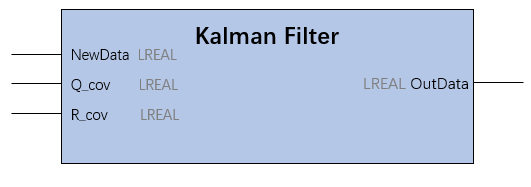 输出和输入都为LREAL型，可以根据需求修改变量类型，但需要同时修改所有内部变量的数据类型。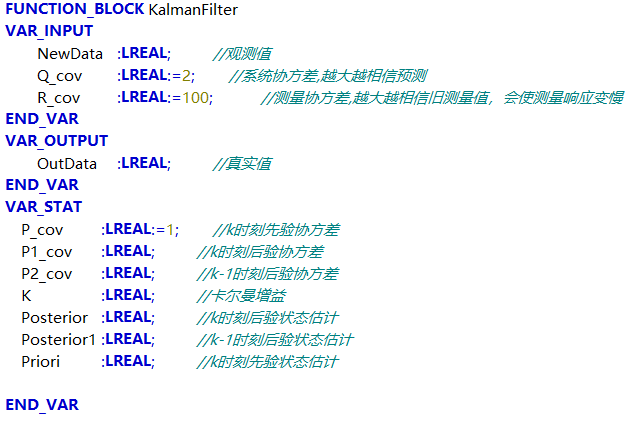 系统协方差和测量协方差的默认初值为2和100，可以作为输入变量修改。使用事项由于TwinCAT缺少有效的矩阵运算方法，因此此功能块仅仅针对一维的信号，转移矩阵都为1，矩阵的求逆变为除法。在变量声明区定义KalmanFilter类型的变量kalmanfilter，函数实例化如下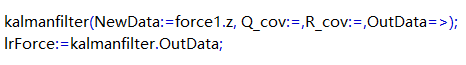 应用Ⅰ有噪声的周期跳变信号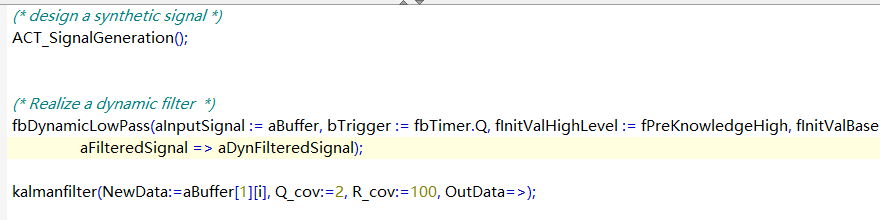 卡尔曼滤波程序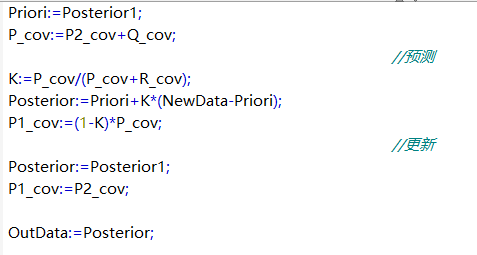 卡尔曼滤波效果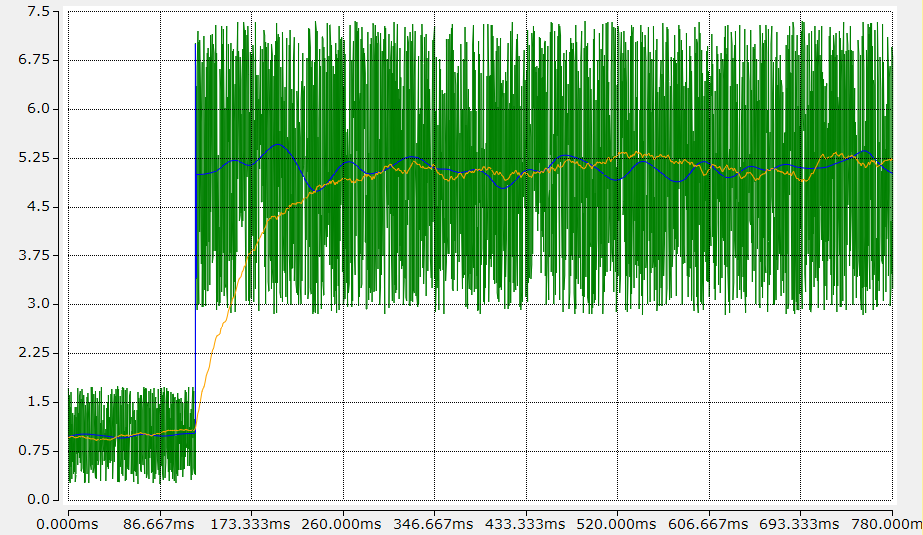 绿色曲线是跳变的有噪声的信号，蓝色信号是动态的低通滤波，黄色曲线是卡尔曼滤波的结果。本例程没有动态使用卡尔曼滤波，所以其动态性能不如动态滤波器，但稳态响应较好，曲线波动更小。二维功能块定义及应用功能块图及变量定义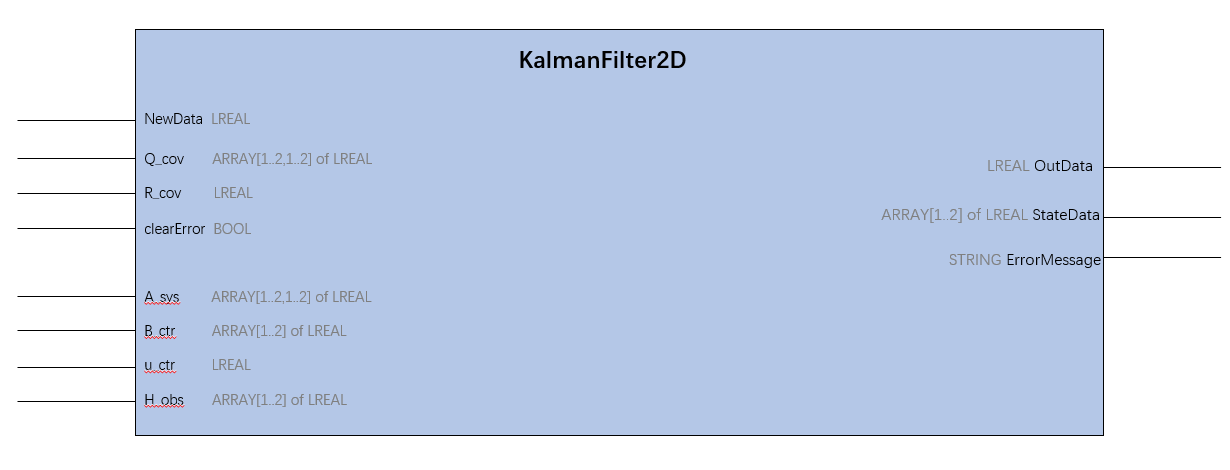 上侧的四个信号位输入变量，下侧的四个信号为输入输出变量，不建议修改变量的维数，这会导致程序中巨大的改动。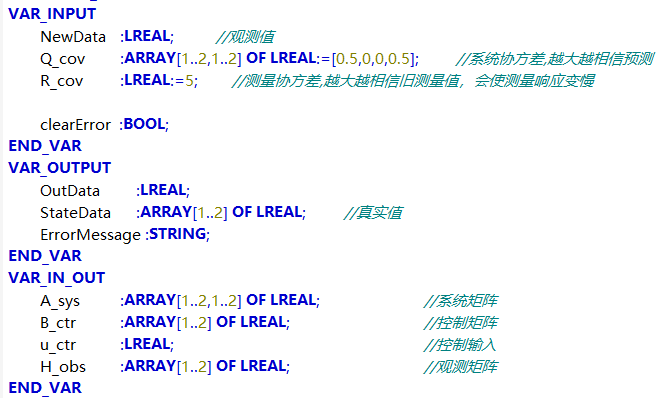 使用方法针对确定的模型，在输入输出中填入系统的所有矩阵，并将测量信号输入至NewData。可以调整调整Q和R的值以达到最优的滤波效果。请注意系统的可控性和可观性，这点在报错中会体现，如果出现报错请将clearError置位后复位。如果系统矩阵过于随意，可能会导致估计状态在迭代过程中溢出，这一点在功能块中进行了规避，如果出现这种错误，请重新激活配置。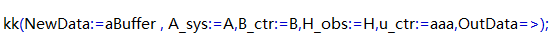 在没有输入控制的情况下也请将该引脚赋值，为0即可。应用Ⅱ输入信号为如下的跳变噪声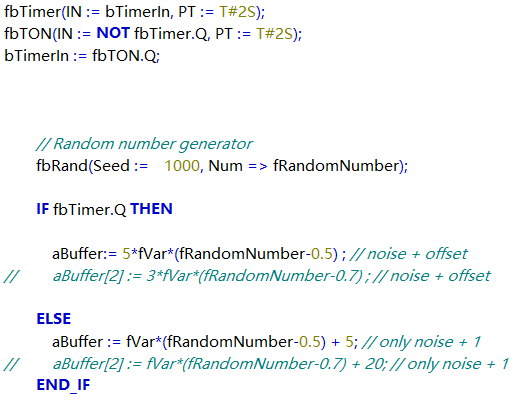 滤波结果如下，观测矩阵为0.1和1，因此状态2（橙色曲线）接近输出信号，状态1为（蓝色曲线）任意状态。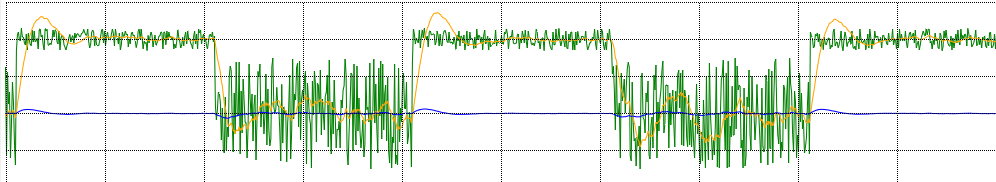 常见问题局限性该库下的两个功能块一个只能处理一维状态无控制信号，另一个只能处理二维SISO状态信号，代码源码并未编译，可修改表达式、或使用外部软件进行矩阵的乘法、转置、求逆等计算从而处理二维状态以上的信号或者MIMO系统。上海（ 中国区总部）中国上海市静安区汶水路 299 弄 9号（市北智汇园）电话: 021-66312666			北京分公司北京市西城区新街口北大街 3 号新街高和大厦 407 室电话: 010-82200036		邮箱: beijing@beckhoff.com.cn		广州分公司广州市天河区珠江新城珠江东路32号利通广场1303室电话: 020-38010300/1/2 	邮箱: guangzhou@beckhoff.com.cn		成都分公司成都市锦江区东御街18号 百扬大厦2305 室电话: 028-86202581 	邮箱: chengdu@beckhoff.com.cn		作者：袁英杰职务：华东区 技术支持工程师邮箱：yj.yuan@beckhoff.com.cn日期：2023-03-19摘  要：本文介绍自定义库函数KalmanFilter的使用方法。本文将会先简单介绍介绍卡尔曼滤波的基本原理，然后介绍该库下两个功能块的引脚定义及使用方式，最后介绍一个该库的应用案例。摘  要：本文介绍自定义库函数KalmanFilter的使用方法。本文将会先简单介绍介绍卡尔曼滤波的基本原理，然后介绍该库下两个功能块的引脚定义及使用方式，最后介绍一个该库的应用案例。附  件：附  件：历史版本：历史版本：免责声明：我们已对本文档描述的内容做测试。但是差错在所难免，无法保证绝对正确并完全满足您的使用需求。本文档的内容可能随时更新，如有改动，恕不事先通知，也欢迎您提出改进建议。免责声明：我们已对本文档描述的内容做测试。但是差错在所难免，无法保证绝对正确并完全满足您的使用需求。本文档的内容可能随时更新，如有改动，恕不事先通知，也欢迎您提出改进建议。参考信息：参考信息：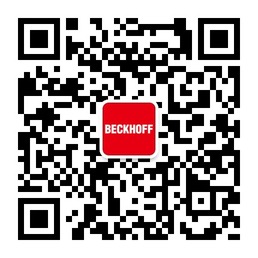 请用微信扫描二维码通过公众号与技术支持交流倍福官方网站：https://www.beckhoff.com.cn在线帮助系统：https://infosys.beckhoff.com/index_en.htm请用微信扫描二维码通过公众号与技术支持交流倍福虚拟学院：https://tr.beckhoff.com.cn/请用微信扫描二维码通过公众号与技术支持交流招贤纳士：job@beckhoff.com.cn技术支持：support@beckhoff.com.cn产品维修：service@beckhoff.com.cn方案咨询：sales@beckhoff.com.cn请用微信扫描二维码通过公众号与技术支持交流